ПАМЯТКАпо предоставлению государственной услуги «УТВЕРЖДЕНИЕ СХЕМЫ РАСПОЛОЖЕНИЯ ЗЕМЕЛЬНЫХ УЧАСТКОВ (ЗЕМЕЛЬНЫХ УЧАСТКОВ, НАХОДЯЩИХСЯ В СОБСТВЕННОСТИ ВОРОНЕЖСКОЙ ОБЛАСТИ, А ТАКЖЕ ЗЕМЕЛЬНЫХ УЧАСТКОВ, РАСПОЛОЖЕННЫХ НА ТЕРРИТОРИИ ГОРОДСКОГО ОКРУГА ГОРОД ВОРОНЕЖ, ГОСУДАРСТВЕННАЯ СОБСТВЕННОСТЬ НА КОТОРЫЕ НЕ РАЗГРАНИЧЕНА) НА КАДАСТРОВОМ ПЛАНЕ ТЕРРИТОРИИ»Войдите на сайт «Портал Воронежской области», https://www.govvrn.ru/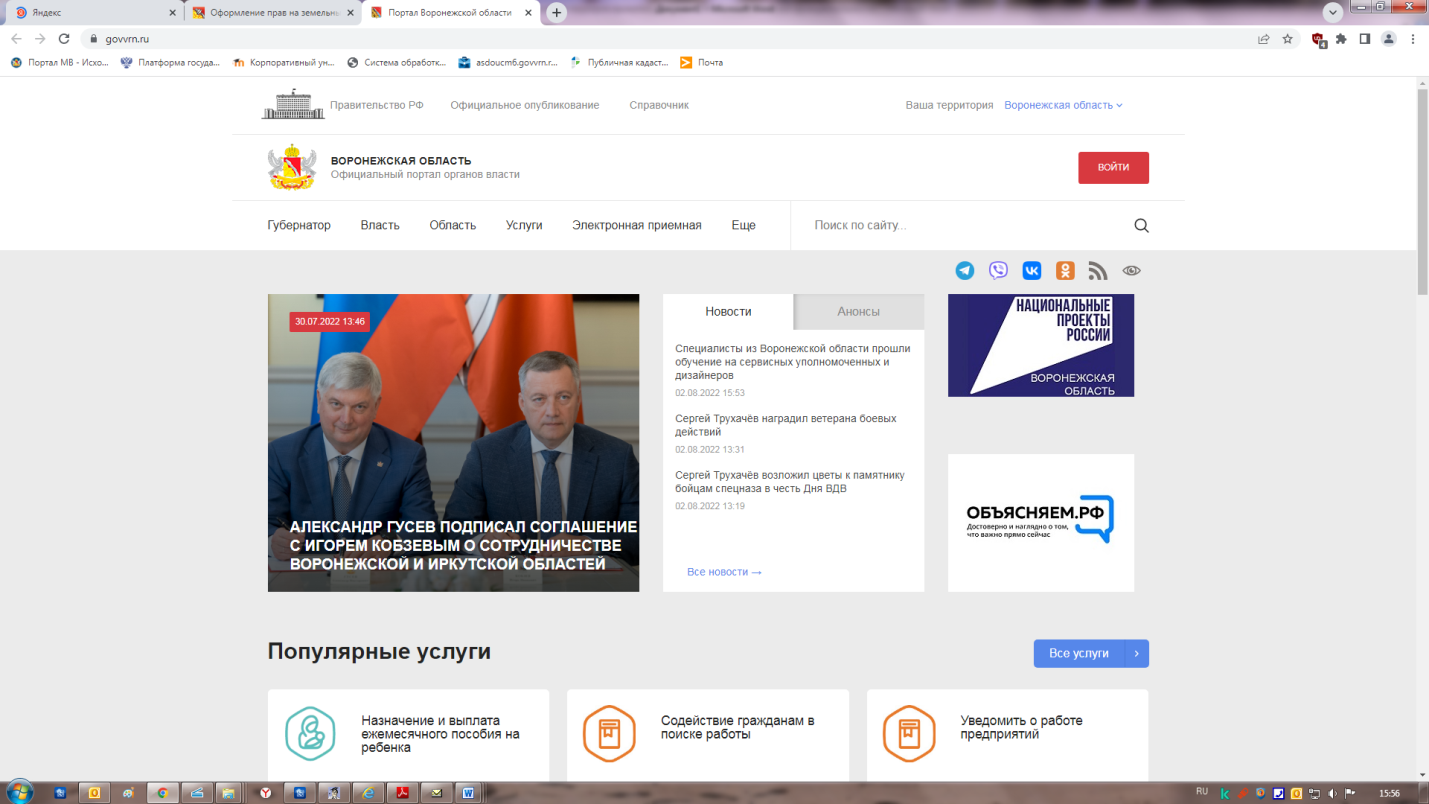 Выберите раздел «Услуги»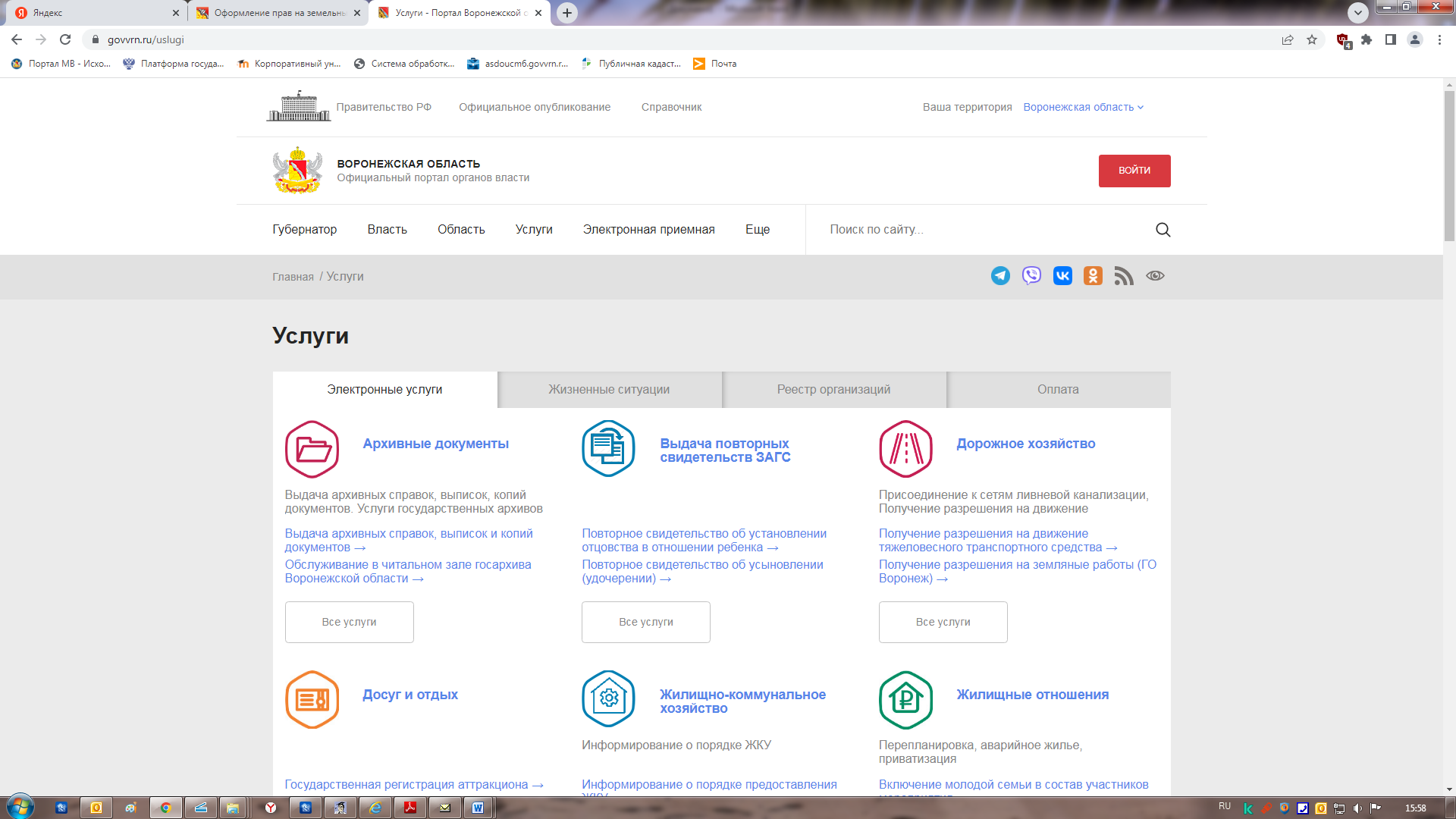 В разделе «Услуги» выберите категорию «Земельные отношения»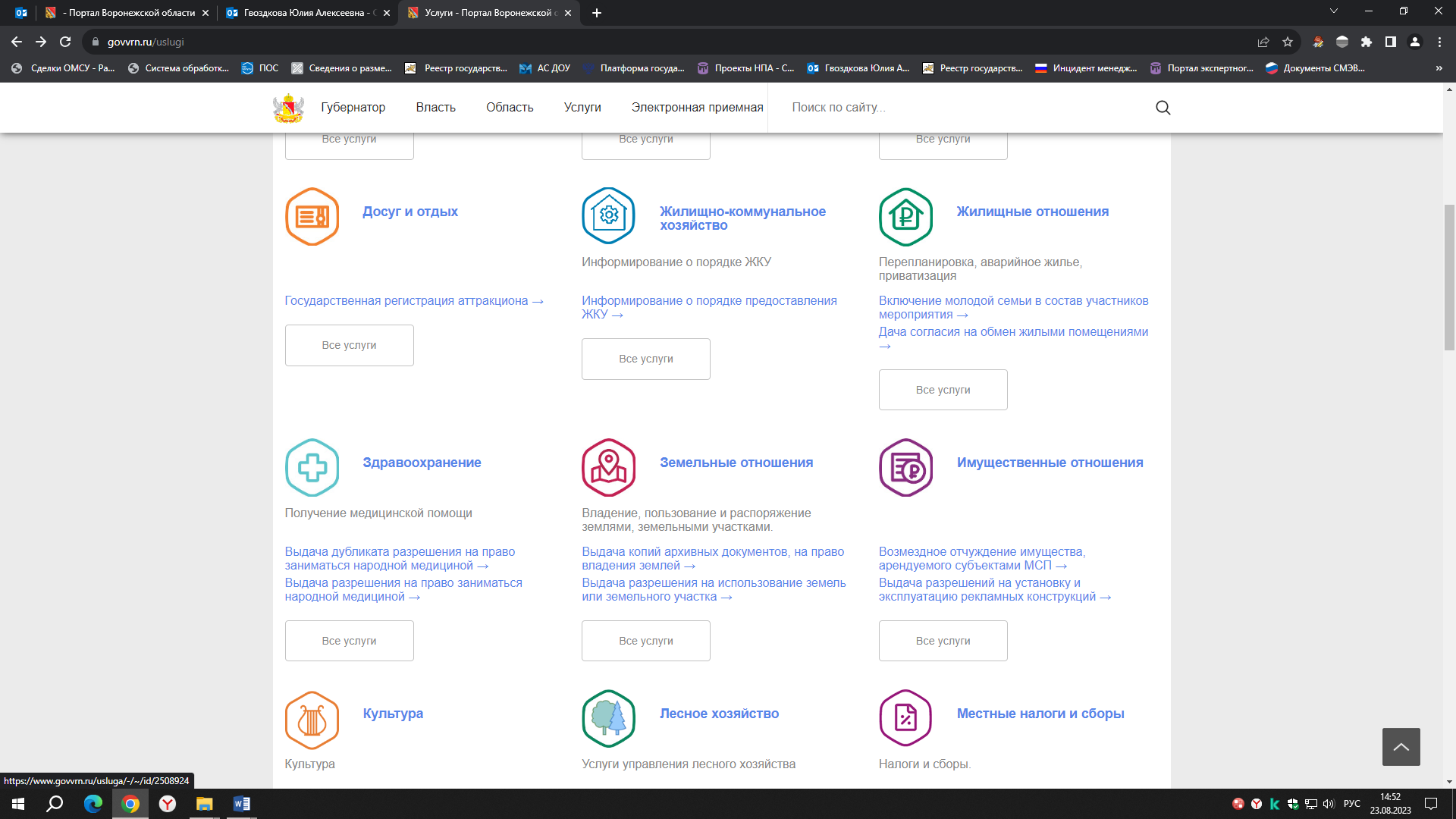 В категории «Земельные отношения» выберите услугу «Утверждение схемы расположения на кадастровом плане    (ГО Воронеж)»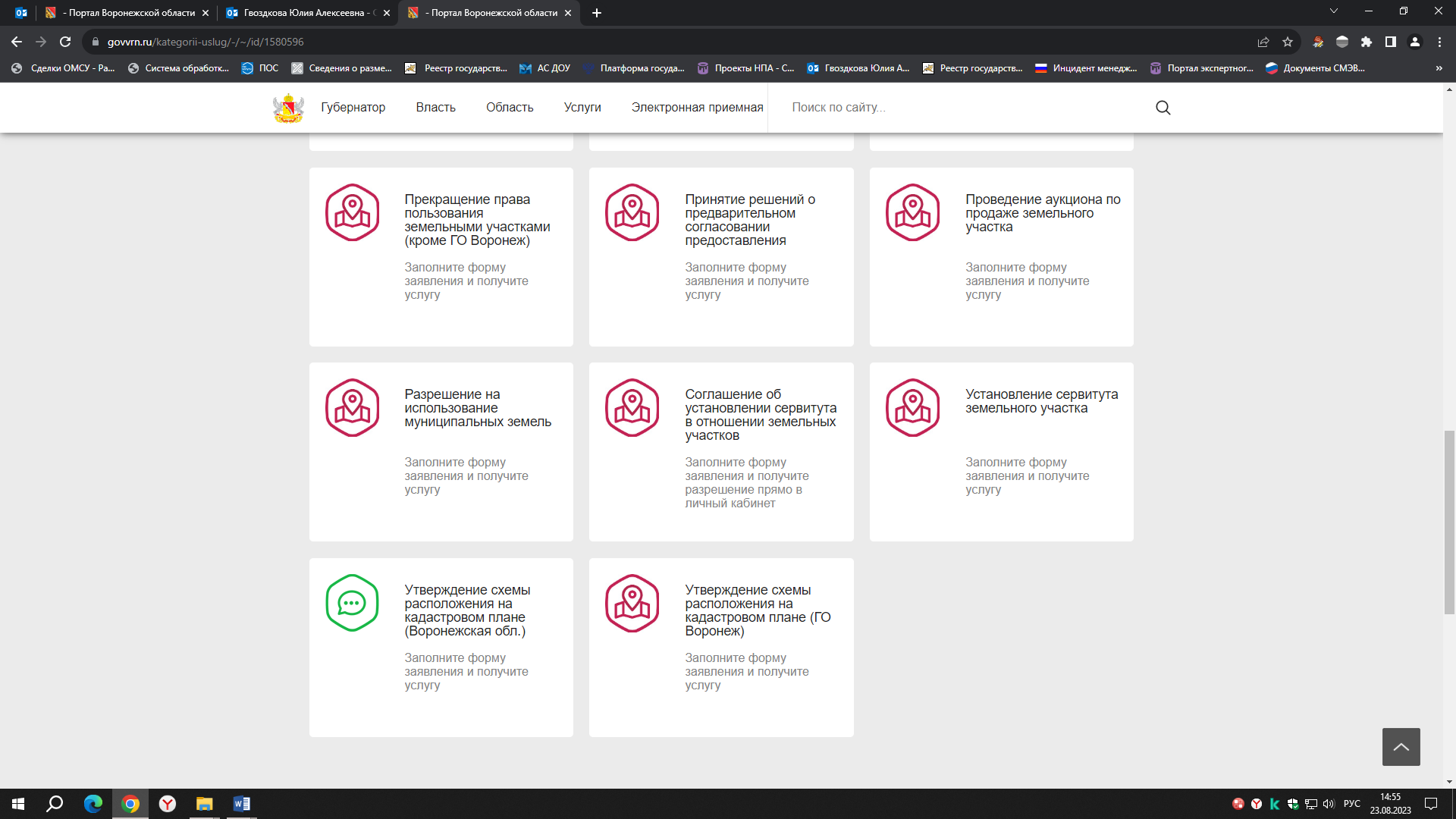 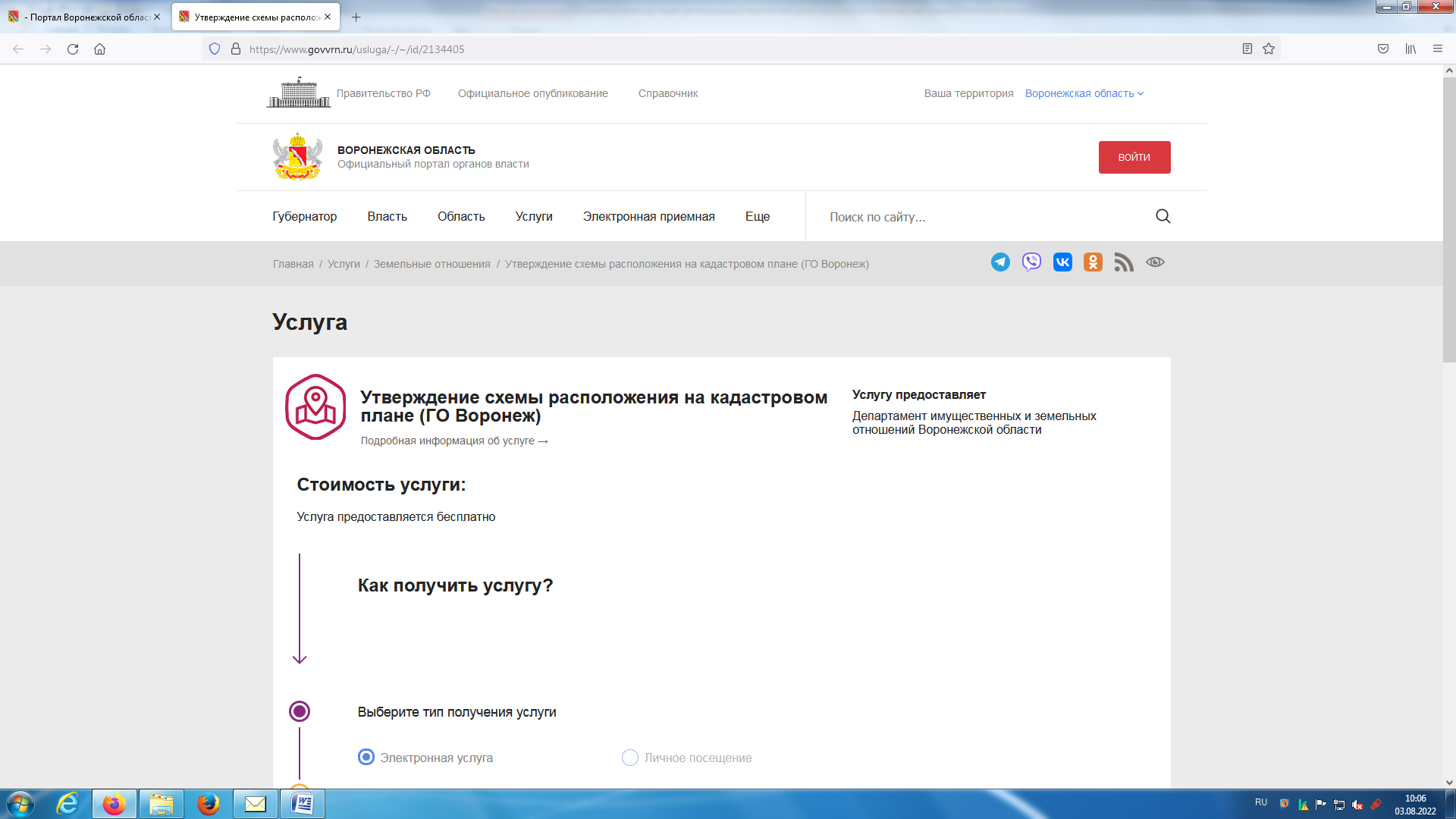 Авторизуйтесь на портале для получения услуги. Введите логин и пароль от личного кабинета на портале «Госуслуги»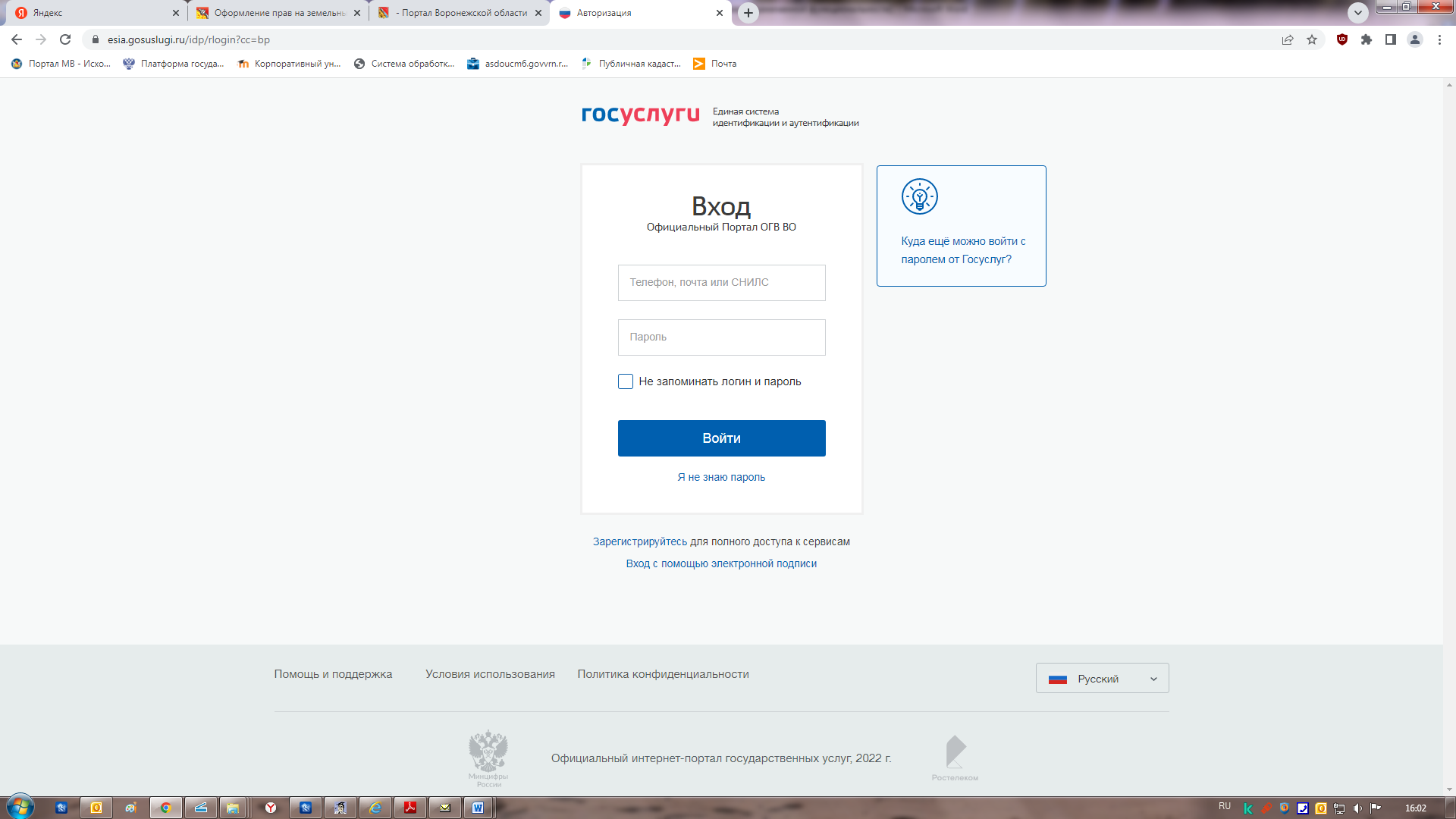 Нажмите кнопку «Получить услугу»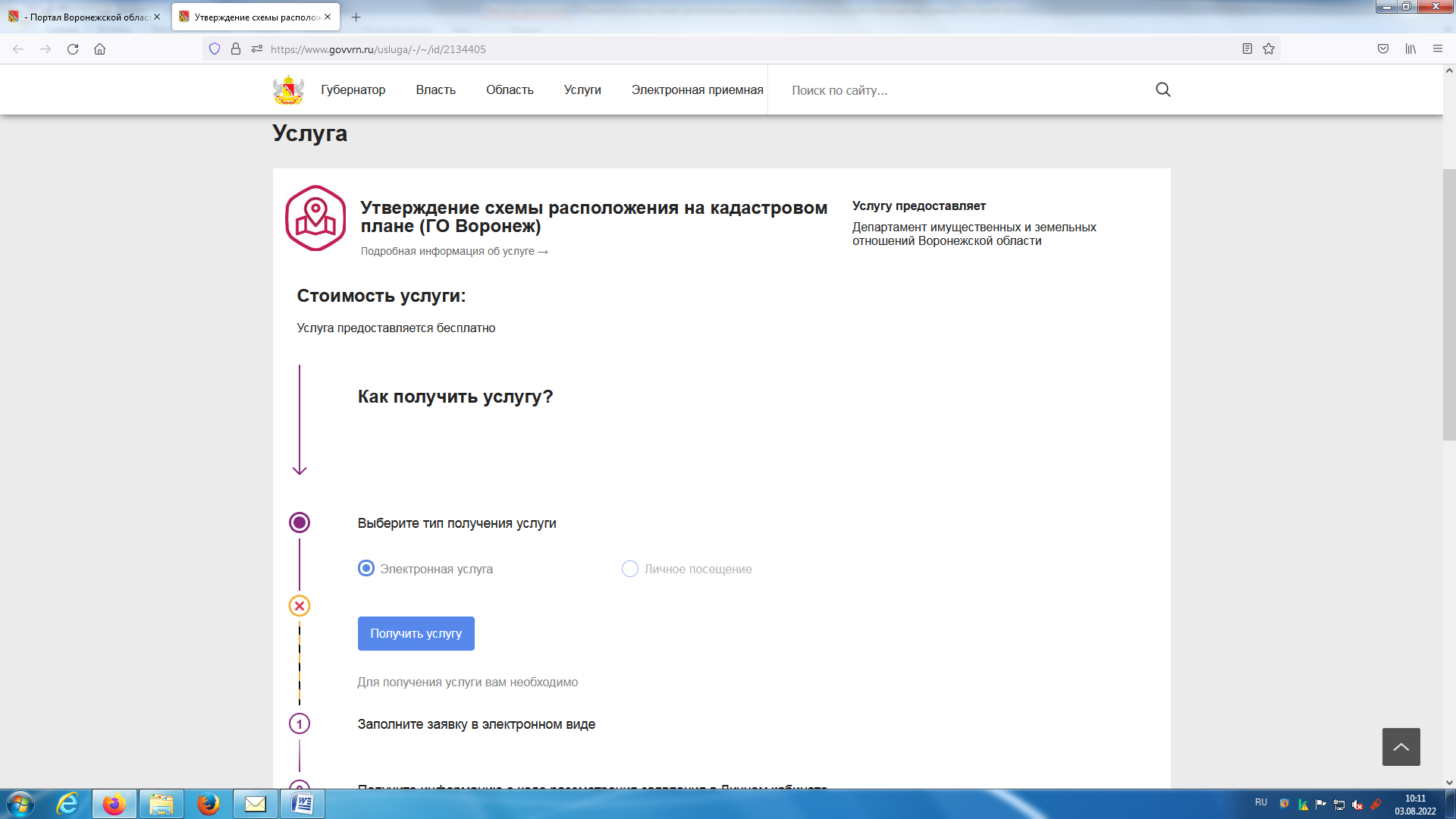 Заполните форму для получения услуги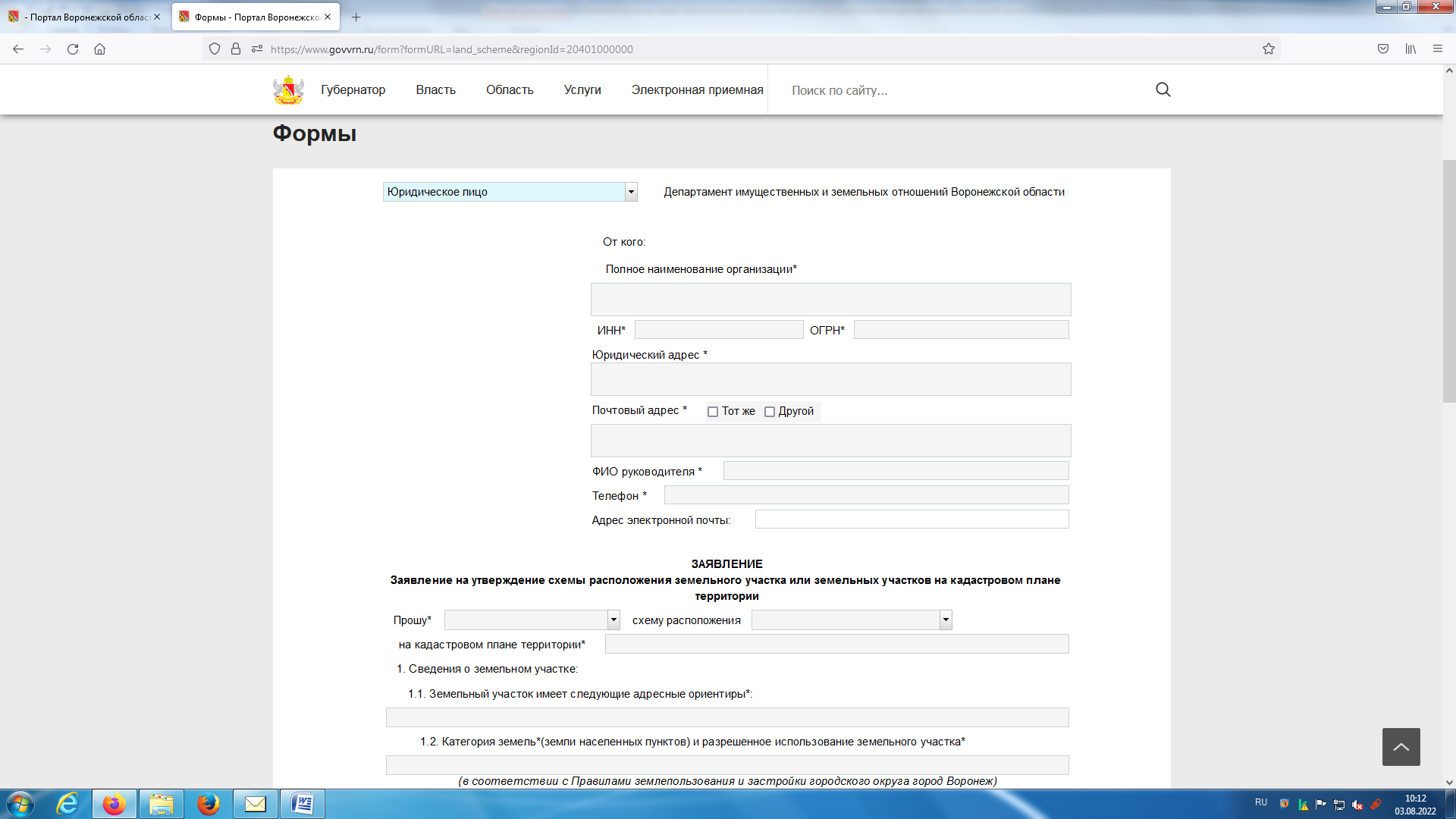 Прикрепите копии необходимых документов в требуемом формате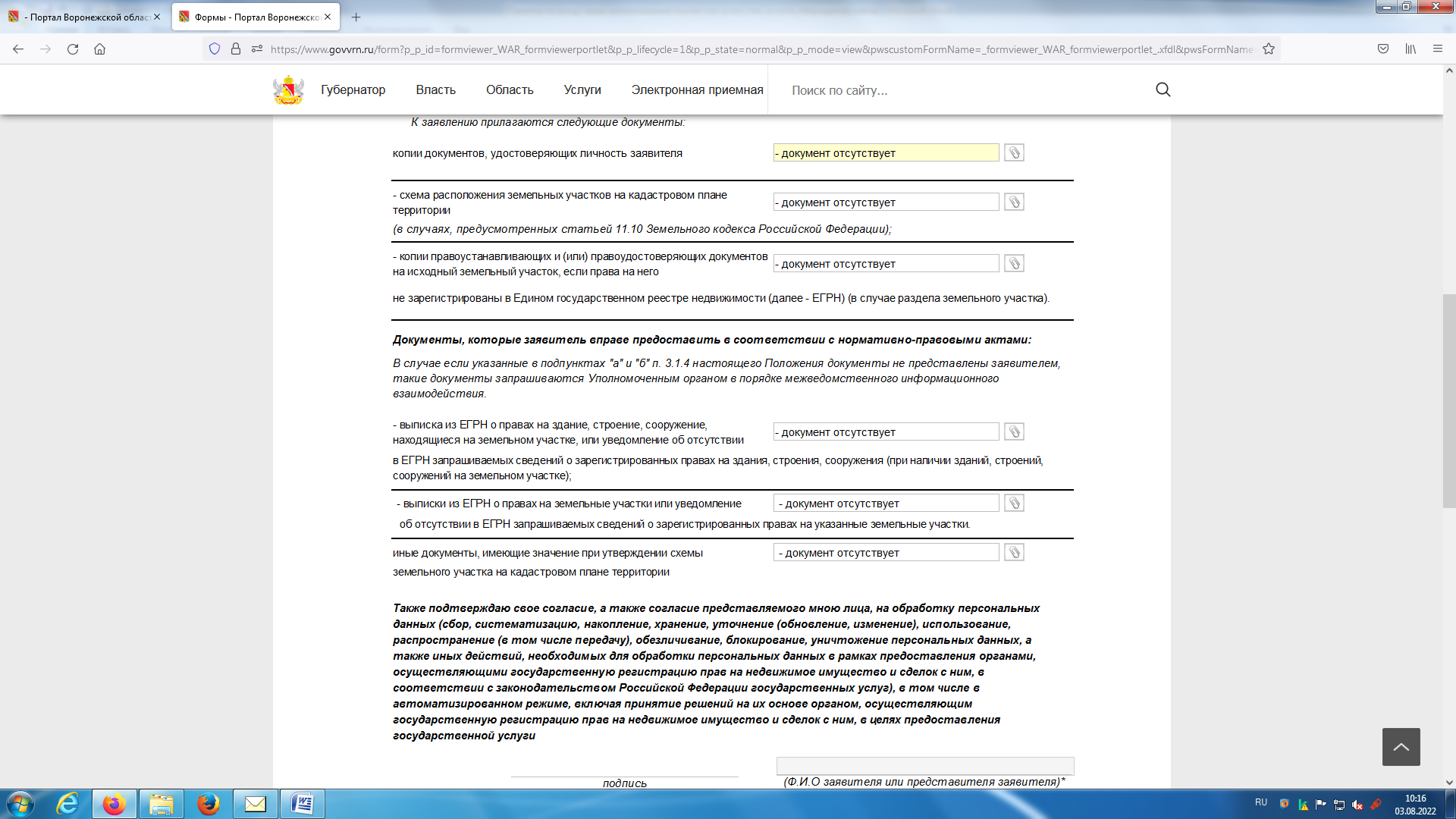 Нажмите кнопку «Отправить»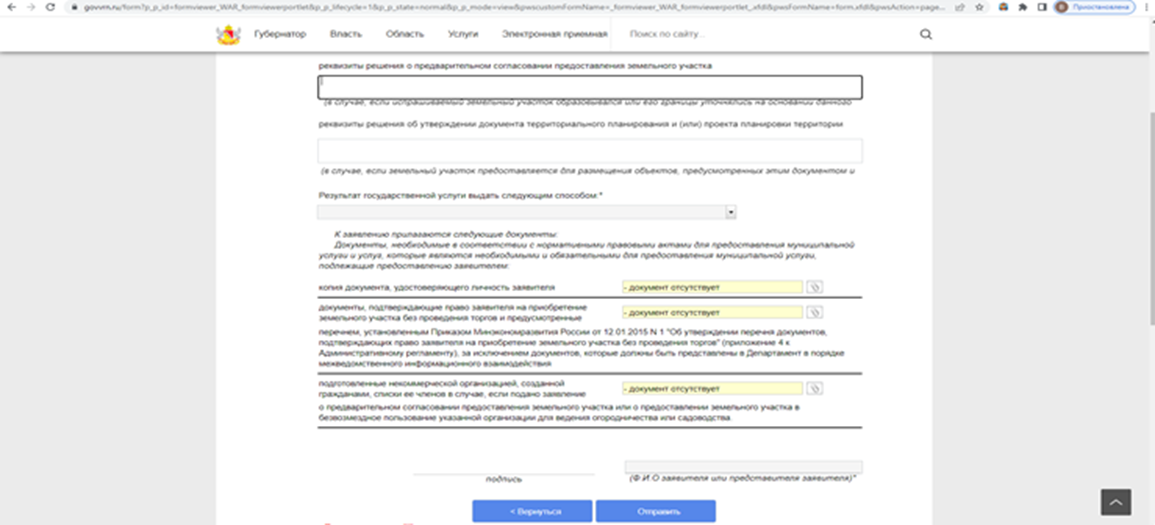  Спасибо! Ожидайте оповещение о результате в личном кабинете.